ЧЕРКАСЬКА ОБЛАСНА РАДАГОЛОВАР О З П О Р Я Д Ж Е Н Н Я29.08.2022                                                                                     № 236-рПро нагородження Почесноюграмотою Черкаської обласної радиВідповідно до статті 55 Закону України «Про місцеве самоврядування
в Україні», рішення обласної ради від 25.03.2016 № 4-32/VІІ «Про Почесну грамоту Черкаської обласної ради» (зі змінами):1. Нагородити Почесною грамотою Черкаської обласної ради:за самовіддане служіння Українському народу та досягнення високих результатів у службовій діяльності:за мужність та героїзм, виявлені під час захисту державного суверенітету та територіальної цілісності України:2. Контроль за виконанням розпорядження покласти на заступника керуючого справами виконавчого апарату, начальника загального відділу ГОРНУ Н. В. та управління юридичного забезпечення та роботи з персоналом виконавчого апарату обласної ради.Голова		А. ПІДГОРНИЙЖУРАВЛЯМиколу Миколайовича–пожежного-рятувальника 1 державної пожежно-рятувальної частини 2 державного пожежно-рятувального загону Головного управління ДСНС України у Черкаській області, старшого сержанта служби цивільного захисту;БАРАНОВСЬКОГОАндрія Івановича–учасника бойових дій 2015 року;ГОЛІКАКостянтина Анатолійовича–учасника бойових дій 2016 – 2019 років;СТАНЧУКАЛеоніда Васильовича–учасника бойових дій 2014 – 2015 років;ЧЕПУРНОГОВалерія Андрійовича–учасника бойових дій 2014 – 2015 років;ЧЕРНИШАВіктора Івановича–учасника бойових дій 2014 – 2015 років.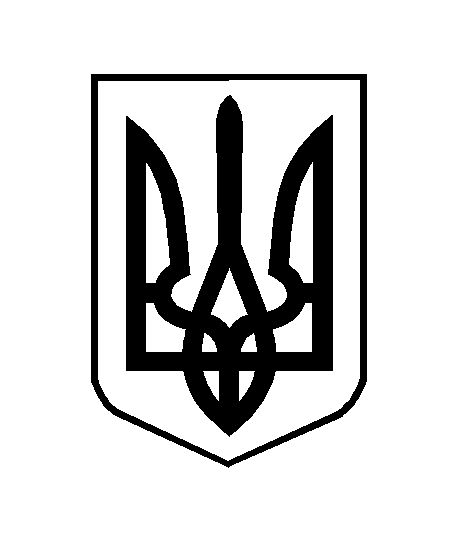 